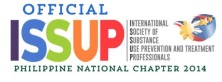 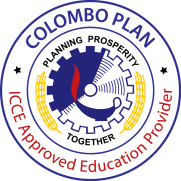 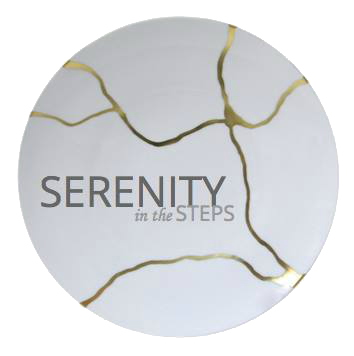 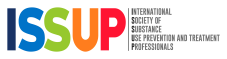 Gentler Solutions to Addiction since 1993Program Detail for the Serenity Internship, Training with CP- ICCE ( Colombo plan International Centre for Credentialing and Education of Addiction Professionals )  This is a 6 month course that includes a hands on approach to a 12 step, CBT, Humanist and other evidenced based techniques in a treatment environment plus five of   the training tracks of the Universal Treatment Curriculum of  Colombo Plan ICCE  with ICCE  credentialing exams as follows:Other inclusions:Clinical SupervisionContact HoursMeals and bed  during duty hoursICCE board exams  ( as available)Requirements:Step 5 completed if in recovery and active with sponsor6 months clean and sober time Internship fee  P 125,000ICCE training and Exam  fees  $ 1950.00 ( hotels and plane fares excluded)Accommodations:Dorm type lodgings ( 3-6 peeps/ room) Are available at Serenity or at our halfway hotel ,Villa Silvina on Outlook drive  at P 6000/ month or Twin sharing at  P  20,000 and single occupancy at  P 35,000/ month    (matrimonial bed)Payments :Cash  or deposit to BDO as per instructions.Financing also available thru Citibank http://www.citibank.comph/gcbloans/loans.htmCare of Jocelyn.vasquez.liberato@citi.com            CP 0915 396 9702ENROLLMENT:I ______________________________   after being fully apprised of the above Program hereby enrol myself and abide by the rules of Serenity in the Steps for this program. Enclosed is my payment of  Pp/$ ________________________. Serenity Reserves the right to unilaterally terminate this engagement should we find the Addiction Professional CandidateLacking  and / or in violation of professional ICCE  ethical standards ______________________                                                ____________________ICAP / RC Candidate                                                                        Serenity In the StepsPrint name and signaturePhysiology and Pharmacology for Addiction Professionals24 hoursCurriculum 2Treatment for Substance Use Disorders- The Continuum of Care for Addiction Professionals40 hoursCurriculum 3Common Co-Occurring Mental and Medical Disorders- An overview for Addiction Professionals24 hoursCurriculum 4Basic Counselling Skills for Addiction Professionals40 hoursCurriculum 4APsycho-education for Clients and Families30 hoursCurriculum 5Assessment and Intake, Treatment Planning, and Documentation for Addiction Professionals30 hoursCurriculum 6Case Management for Addiction Professionals16 hoursCurriculum 7Crisis Intervention for Addiction Professionals16 hoursCurriculum 8Ethics for Addiction Professionals32 hoursRecovery Coach Developing Community Support Systems30 hours